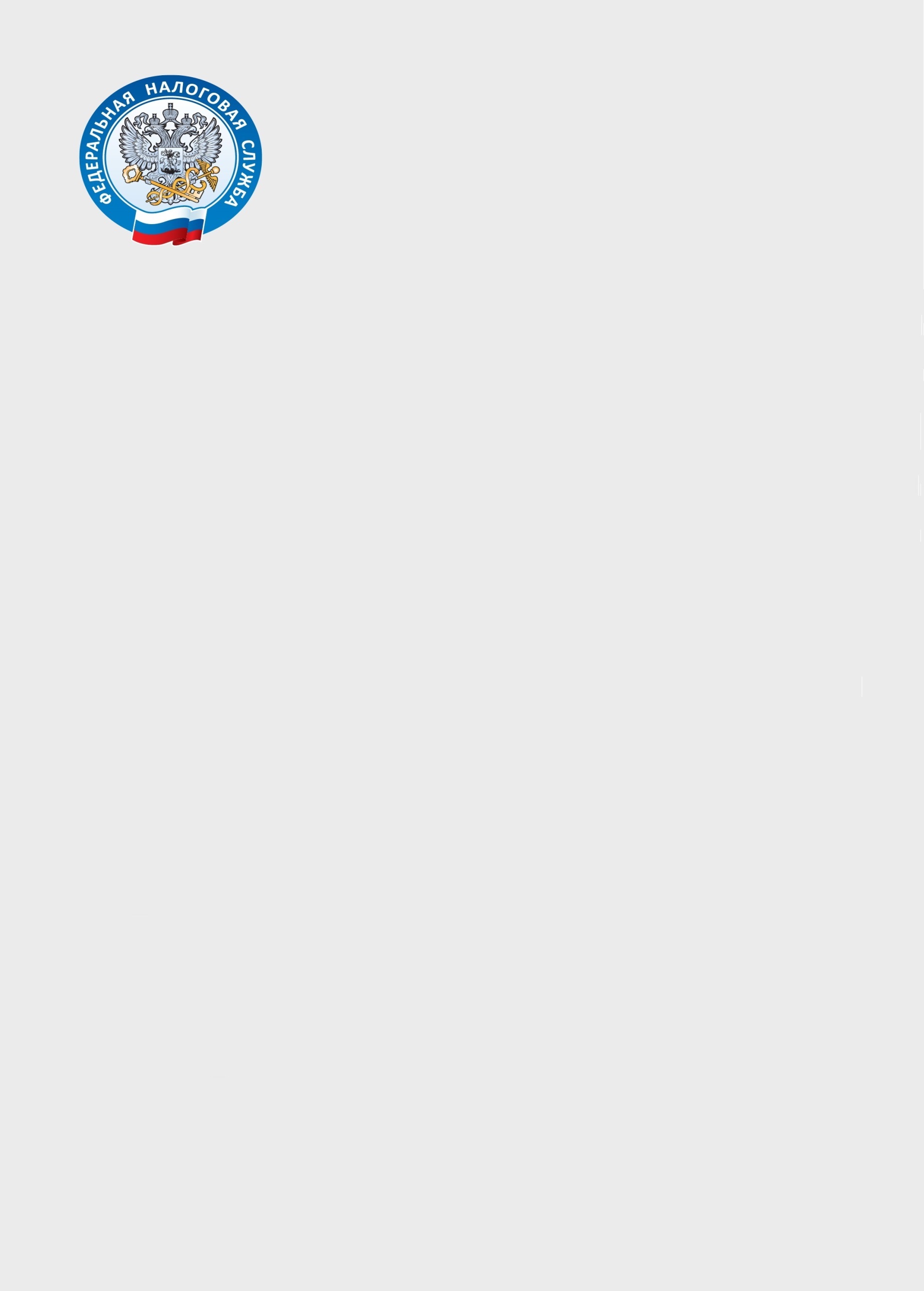 С 01.01.2021 года налогоплательщики Черниговского района, Хорольского и Ханкайского муниципальных округов администрируются Межрайонной ИФНС России № 10 по Приморскому краю Реквизиты инспекции ИНН  2502005990КПП 250201001 (код НО 2502)на территории с. Черниговка деятельность осуществляет территориально обособленноое рабочее место в с. Черниговка     (адрес: с. Черниговка, ул. Буденного 20)(телефоны для информирования)8 (42351) 25-8-97 , 8 (42351) 25-0-38Сот. тел:  8-914-791-59-38, 8-914-696-72-29